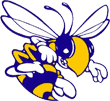 Ms. Lynch Class Rules2018-2019All students in Ms. Lynch’s class must follow all Freeport Middle School rules.  In addition, all classroom rules must be followed to provide the most supportive learning environment for all students: Be Prompt- You must be on time for class. Use restroom before or at the end of class. If you are late 3 times (in one nine week grading period) without a pass you will receive a lunch detention. Be Prepared- Bring all materials….Notebooks, planners, folders, and writing materials with you.   Be Polite- Talking out of your turn or interrupting others will not be tolerated. You must respect one another’s opinions and raise your hand to speak and ask for help.  Class Expectations:   2018-2019 Materials: Each student is expected to bring the necessary materials to class each day.Assignments: The assignments from ALL classes are posted on the whiteboard in my room and remain there for the duration of each week.   It is the responsibility of the students to copy and write the assignments in his/her planner. Homework:  Homework is to be completed at home with the understanding that study skills time can be used to assist in homework but should not be saved for this time.  This time is to provide additional academic support and monitor IEP goals. Parents: Every effort will be made to open a line of communication between home and school.  Please feel free to contact me at the Middle School (724) 295-9020 ext: 2400 or email Lynch@freeport.k12.pa.us